第五届脑电数据处理入门班思影科技将于2019年11月21日-- 2019年11月26日（周四至下周二）在南京举办第五届脑电数据处理入门班（详见课表安排）。1、培训简介脑电技术已经在很多专业（如神经内科、康复科、麻醉科、心理学、教育学、工业设计、语言科学）的临床神经系统疾病和认知神经科学研究中得到了广泛的应用，因此熟练掌握脑电数据处理方法对于成功开展相关研究工作极为重要。目前来说，脑电研究主要采用静息态和任务态两种范式。本次课程既涵盖任务态脑电即事件相关电位（ERP）的实验设计与数据处理，也包含了静息态脑电（EEG）的数据后处理：频谱分析、功能连接和源定位技术。在本课程中，思影科技将通过理论讲解、现场演示脑电采集实验以及界面化的软件操作等方式让没有脑电基础及编程基础的学员对脑电技术的原理、实验设计和界面化的数据处理分析有清晰的了解，帮助临床医生与初入门的认知神经科研人员快速且系统地掌握基础脑电数据处理技能，从而使得初学者也能顺利开展相关工作，为将来进行更高阶的脑电信号数据处理打下坚实基础。2、培训对象与内容此次培训的对象是希望利用脑电技术（包括ERP和静息态脑电分析技术）进行研究的临床医生及认知神经科学入门人员等：如神经内科、神经外科、精神科、康复科、麻醉科的医生及心理学、语言学、管理学、设计学的研究者等，思影科技一直坚持小班教学的方式，并配备教辅人员，后续提供在线支持，及时解决学员数据处理中存在的问题。培训内容主要包括：EEG/ERP的基本原理、实验设计和数据处理相关技术；E-Prime软件使用、脑电设备实操、基于eeglab的脑电数据预处理、使用ERPLAB进行ERP分析、脑电频谱分析原理及界面操作、静息态EEG的功能连接和源定位的原理及界面操作。注：如方便，请于会议开始前一天到达会场（10:00 - 20:00）熟悉场地及安装软件、拷贝资料等事宜。3、培训课程安排4、培训人数此次培训限定人数28人左右，报名敬请从速。5、培训地点南京市秦淮区中山南路315号瑞华大厦2404，具体见会议指南。6、培训费用所有参会人员3500/人（含资料费、培训费，交通及食宿费自理）。7、报名方式请将报名回执发送至：syfmri@163.com，我们会第一时间联系您。8、缴费方式银行转账（转账信息见回执表）或者支付宝（syfmri@163.com，户名：南京思影科技有限公司），也可现场刷公务卡，如需其他缴费方式，请与我们联系，联系方式见下文，谢绝录像，主办方提供发票。9、联系方式联系人：杨晓飞。电话：025-86703770/18580429226。10、备注请各位学员自带笔记本电脑Windows64位系统（(推荐win10)、CPU i5及以上、8G内存、50G剩余存储空间等基本配置；如无特殊情况请不要带苹果电脑，如确实只能用苹果电脑，苹果Mac电脑请提前使用Bootcamp加装Windows64位系统）；学员自己有数据的可以带3-5例进行现场处理；并在11月6日前进行缴费及将回执表发送至syfmri@163.com，便于安排。报名回执表注：请完整填写回执表后回传给我们，以便给你发送确认函，谢谢支持！11、在线支持服务思影科技将为参加培训的学员提供免费的在线支持与合作，确保学员能够熟练掌握脑电数据处理方法。12、培训人员简介：贾会宾，博士研究生。2014年6月获得华中师范大学基础心理学专业硕士学位。2016年3月至今为东南大学神经信息工程专业在读博士研究生。目前研究方向为基于多模态脑成像技术（EEG、fNIRS、fMRI）的临床神经心理疾病辅助诊断。已在相关领域学术杂志期刊发表学术论文若干，其中SCI收录学术论文十余篇。蒋丹，毕业于河北大学基础心理学专业，硕士。目前为neuroscan产品理论工程师，为客户提供脑电、近红外相关产品培训及理论支持工作。在IScIDE2018会议做主题为Introduction and application about EEG and fNIRS based BCI的报告。杨田雨，硕士，拥有数学与计算机学科背景，擅长脑成像领域方法学，思影科技技术总监。裘吉成，硕士，思影科技高级工程师。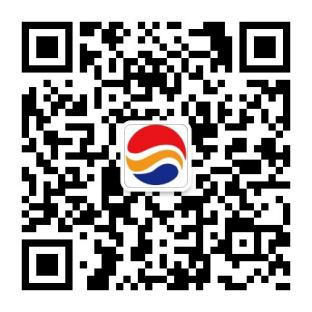 微信扫码关注思影科技，获取最新脑科学资讯时间时间课程名主要内容第一天11.21贾会宾裘吉成上午EEG/ERP的基本原理EEG/ERP的生理机制及信号记录ERP的提取：实验范式、实验设计与常见成分第一天11.21贾会宾裘吉成下午EEG数据处理原理静息态EEG研究常用技术及临床文献解读EEG信号的预处理常用EEG/ERP数据处理软件介绍第一天11.21贾会宾裘吉成晚上E-Prime实验程序设计E-Prime软件详细介绍E-Prime常用组件介绍Inline语句第二天11.22蒋丹贾会宾上午脑电设备实验流程讲解脑电设备介绍数据采集流程演示及注意事项讲解第二天11.22蒋丹贾会宾下午基于eeglab的脑电数据预处理eeglab的介绍及安装脑电数据的预处理流程及相关问题第二天11.22蒋丹贾会宾晚上基于eeglab的脑电数据预处理使用eeglab进行脑电数据预处理eeglab界面常用功能及插件介绍使用eeglab批量化预处理数据第三天11.23裘吉成上午ERPLAB数据处理（上）ERP特征的提取：幅值、地形图等第三天11.23裘吉成下午ERPLAB数据处理（下）统计原理简介ERP特征的统计第四天11.24杨田雨上午脑电频谱分析原理脑电常见频段及其功能意义脑电频谱分析的原理举例说明静息态脑电频谱分析第四天11.24杨田雨下午使用eeglab进行功率的分析使用界面操作进行功率分析：指标计算、统计分析和绘图第五天11.25杨田雨上午静息态脑电功能连接（上）常用脑电功能连接指标介绍静息态脑电功能连接指标计算第五天11.25杨田雨下午静息态脑电功能连接（下）NBS进行静息态脑电功能连接指标统计分析统计分析结果的绘图第六天11.26裘吉成上午静息态脑电源定位（上）静息态脑电源定位的原理举例说明静息态脑电源定位的应用第六天11.26裘吉成下午静息态脑电源定位（下）基于sLORETA的静息态脑电功率分析基于sLORETA的静息态脑电功能连接分析单位名称、税号（发票抬头）姓名性别邮箱电话号码科室/专业缴费方式□转帐  □支付宝 （请选择在□打√）□转帐  □支付宝 （请选择在□打√）□转帐  □支付宝 （请选择在□打√）□转帐  □支付宝 （请选择在□打√）□转帐  □支付宝 （请选择在□打√）银行信息户名：南京思影科技有限公司账号：125909558210401开户银行：招商银行股份有限公司南京中山南路支行户名：南京思影科技有限公司账号：125909558210401开户银行：招商银行股份有限公司南京中山南路支行户名：南京思影科技有限公司账号：125909558210401开户银行：招商银行股份有限公司南京中山南路支行户名：南京思影科技有限公司账号：125909558210401开户银行：招商银行股份有限公司南京中山南路支行户名：南京思影科技有限公司账号：125909558210401开户银行：招商银行股份有限公司南京中山南路支行汇款备注第五届脑电数据处理入门班+姓名第五届脑电数据处理入门班+姓名第五届脑电数据处理入门班+姓名第五届脑电数据处理入门班+姓名第五届脑电数据处理入门班+姓名